REGISTRATION FORM / FORMULARIO DE REGISTROPlease send this form and a passport size photo in JPEG format to facilitate the entrance to VOLARIS complex to: E-mail:		icaonacc@icao.int / Por favor envíe este formulario y una foto tamaño pasaporte en format JPEG para facilitar el acceso al complejo de VOLARIS a:E-mail:		icaonacc@icao.int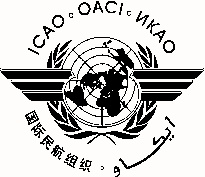 CARSAMPAF/12International Civil Aviation OrganizationOrganización de Aviación Civil InternacionalInternational Civil Aviation OrganizationOrganización de Aviación Civil InternacionalNorth American, Central American and Caribbean Office (NACC)Oficina para Norteamérica, Centroamérica y Caribe (NACC)North American, Central American and Caribbean Office (NACC)Oficina para Norteamérica, Centroamérica y Caribe (NACC)Twelfth CAR/SAM Regional Bird/Wildlife Hazard Prevention Committee Meeting and ConferenceDécimo segunda Reunión y Conferencia Regional CAR/SAM sobre Prevención de Peligro Aviario y FaunaTwelfth CAR/SAM Regional Bird/Wildlife Hazard Prevention Committee Meeting and ConferenceDécimo segunda Reunión y Conferencia Regional CAR/SAM sobre Prevención de Peligro Aviario y Fauna(CARSAMPAF/12)(CARSAMPAF/12)Mexico City, Mexico, 20 – 24 October 2014 / Ciudad de México, México , 20 – 24 de octubre de 2014Mexico City, Mexico, 20 – 24 October 2014 / Ciudad de México, México , 20 – 24 de octubre de 20141.Name Nombre2.Position Cargo3.OrganizationOrganización4.CountryPaís5.TelephoneTeléfono6.E-mailCorreo-e